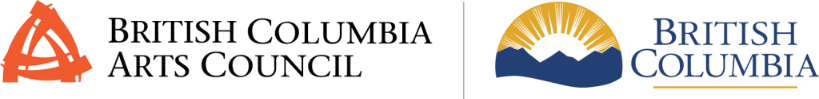 BC Arts Council Project Assistance: Professional Performing Arts Organizations Application PreviewUpdated: September 16, 2022OverviewThis is a sample of the BC Arts Council Project Assistance: Professional Performing Arts Organizations Application. This sample will be updated if the application is updated or changed in any way, with changes highlighted in yellow and marked as "Updated:". Check back to make sure you have the most current version.  Applications must be completed on the online system, which requires a profile to be set up. If you have questions about the program or application - contact the Program Advisors to discuss: Nadine Carew – Program Advisor Performing Arts (Music, Dance)(778-698-3288) | Nadine.Carew@gov.bc.caJustine Shore – Program Advisor Performing Arts (Theatre, Multi-disciplinary, Other)(778-940-8538) | Justine.Shore@gov.bc.caThe most recent program guidelines are posted on the relevant program page on the BC Arts Council website.Please ensure that you meet all of the eligibility criteria for this program and confirm that your Organizational Profile —including your most current Financial Statements— is up to date before submitting this application.Your application will automatically save in the online Grant Management System every 5 minutes. We encourage you to continue to click SAVE DRAFT regularly to ensure that current content is safe.Applications may only be edited by one user in one browser tab at a time. If the application is opened in another browser tab or another browser or by another user at the same time, those additional application views will be 'read only'.Profile DetailsAn asterisk (*) indicates the field is mandatory(System Generated Content)Name: Address: Municipality: Province: Postal Code: Phone:Website: Purpose: (Organizations only)If the Profile Summary above is not correct, go to the applicant profile and update it before completing the application. Changes to address information must be submitted by email to: bcartscouncil@gov.bc.ca.To access profile information: click 'Home' (top right). From your home page click 'Organization Profile' (building icon).NEW for Collectives: Ensure new fields (added September 2022) have been completed on the collective’s profile. 
Updates to the list of members must be made prior to submitting an application.
Entries and changes made in the pop out table(s) below will be saved to the collective's registration profile and made available on future applications. Button: Collective Member ListRequired Profile Updates (for Organizations only)Entries and changes made in the pop out table(s) below will be saved to the organization's registration profile and made available on future applications.Board List Button (Pop out form)Table Form Fields: Name, Board Position, Occupation/Expertise, Start Date, Notes (optional) Staff List Button (Pop out form)Table Form Fields: Name, Position, Permanent/Seasonal Full-Time/Part-Time, Notes (optional) *Financial Statement Verification(check box) I confirm that signed financial statements for the two most recently completed fiscal years have been uploaded to the organization profile.NEW: Update your profile with your organization's STATEMENT OF PURPOSE. This is required prior to submitting this application. For non-profits, this is a direct copy from the organization's constitution.Navigation: From your system Home page, select Organization Profile. Under the Additional Information tab, scroll half way down to the Purpose text field.*Organization's Statement of Purpose Verification(check box) I confirm that the Statement of Purpose has been completed on the Organization Profile.*Date the Society Annual Report was LAST filed with the Registrar of Companies (not-for-profit organizations only; ensure the correct year is displayed below)(Year-Month-Day)UPDATED - Designated Priority Groups Applicants now have the opportunity to be considered for strategic measures, including priority funding, under the BC Arts Council’s designated priority groups policy. Visit the Organization Profile and click on ‘Designated Priority Groups’ tab to complete and save your organization’s information. This information will be stored on the applicant’s Organization Profile, and used in future applications. We encourage applicants to revisit the tab periodically to keep the information up to date.
Organizations identifying as designated priority groups for this intake must complete the Equity Data Tool prior to the application deadline.
All applicants are encouraged to complete the Equity Data Tool.

The BC Arts Council will use the information to measure impact, identify gaps in funding, conduct internal research and evaluation, improve programs, conduct outreach activities and develop equity policies. The information may also be used to determine eligibility for equity-based programs and funding, as well as peer assessment composition. The data will be reported publicly as aggregate (grouped) percentages in which your responses will be combined with other responses so that you or your organization cannot be identified.

Learn more about the vision, directions and commitments of the BC Arts Council and the Council’s action plan ‘Extending Foundations’: https://www.bcartscouncil.ca/priorities/

Questions and Access to your information
You can request access to your information, have corrections made to your information and ask questions about the collection, use or disclosure of personal information, by contacting
Director, BC Arts Council
800 Johnson Street, Victoria, BC, V8W 9W3
Phone: 250 356-1718Check Box: I have reviewed the new Designated Priority Groups and Equity Data Tool tabs on the Organizational Profile.Applicant DetailsAn Asterix (*) indicates the field is mandatory. 
Consider that those assessing the application might not be familiar with your work, your community, or your cultural context. In answering the questions, provide all the information they need to understand and assess your project. Use short sentences or point form to answer questions. Word counts indicate the maximum accepted words per question. There is no requirement to write to the word count limit.*What is the applicant's Primary field of practice?Please Select:Community-Based Arts PracticeDanceDeaf, Disability and Mad ArtsIndigenous Cultural CentreLiteraryMedia ArtsTheatreMuseumsMusicVisual ArtsInterdisciplinary/MultidisciplinaryOther*If other, describe:*Criminal Record review ActCheck Box: Check this box to confirm the applicant adheres to the Criminal Record Review Act which requires that people who work with or may have unsupervised access to children or vulnerable adults must undergo a criminal record check by the Criminal Records Review Program. *Describe your organization or collective's history, mission and core values. (400 words total)*Outline the role of leadership, including management and/or the board in fostering a healthy, sustainable and respectful workplace. Briefly describe the organizational and/or human resource practices related to equitable employment, cultural competency, and cultural safety. 200 words total available *Provide a summary of the applicant’s history in the creation, development, production and/or dissemination of their field of arts practice in British Columbia. (400 words total)*For Organizations: Enter the ACTUAL total operating expenses from the most recently COMPLETED fiscal year. (Number field)* For Organizations: Enter the PROJECTED total operating expenses from the CURRENT fiscal year.(Number Field)For Collectives: A professional independent collective must provide the name of an individual member of the collective for payment purposes.If the application is successful, this person will receive payment of the award on behalf of the collective. They will also bear the income tax implications associated with any payment and a T4A will be issued to them.For Collectives: Name of the member of the collective designated to receive payment on behalf of the collective and be issued a T4 (tax form) if application is successful.(Text field)For Collectives: Provide EMAIL FOR ACCOUNT:IMPORTANT: This person must also register in the BC Arts Council Online System separately under an “Individual” registration type.(Text field)Project InformationAn Asterix (*) indicates the field is mandatory.Request Levels:Note the following maximums as a percentage of project budget: Amount requested cannot exceed 50% of the total eligible project budget or 65% of the total eligible project budget for organizations aligned with a designated priority group.This amount must match the request amount in the budget form.*Amount Requested (Number field with no decimal places)*Project Start Date year-month-day *Project End Date year-month-day * What category are you applying to?This information may alter the questions available on this form.Creation and DevelopmentProduction and RealizationBoth* What practice is PRIMARY in this project?MusicDanceTheatreMultidisciplinary*Describe your project briefly by completing this sentence: Funding is requested to assist with... 25 words total available Project DescriptionThe next two questions refer to the proposed project. Ensure answers respond to the assessment criteria in the program guidelines.The BC Arts Council is developing approaches to accepting applications (or parts of applications) in audio/video formats. This work is still in a pilot phase.
You can submit answers to the next two questions in either written or verbal/visual format (but not both).
ASL or Sign Language Verbal Submissions – please ensure you have captioned or translated the Sign Language into spoken or written English. For support doing this, please enquire about Application Assistance.

Option 1: Use text boxes below for written answers.* Provide a summary of the project, including title if applicable/determined.(300 words total)* Describe the rationale, vision, objectives, and projected outcomes underlying the project.(500 words total)Project Vision Option 2: Using the button below, provide only one uploaded file answering the two questions above. See below for audio or audiovisual options.The content of the response will be considered against the assessment criteria within the program guidelines and not on format, design, or production quality of the uploaded file.File(s) must be no longer than 5 minutes, not exceed 50MB and must use one of these supported fileextensions:AUDIO: .flac, .mid, .midi, .mp3, .ogg, .ra, .rm, wma, .wavVIDEO: .asf, .avi, .flv, .mkv, .mov, .mpeg, .mpg, .mp2, .mp4, m4v, .ogv, .rm, .rmvb, .webm, .wmv(button) Project Vision Option 2: Click here to upload as audio or audiovisual* Project TeamButton: Click here to fill out the Project Team TableIn pop out window:Provide the names and contributions of the primary creative team, project participants, and contributors, according to area of responsibility.The list should include, for example, artists, writers, curators, cultural practitioners, producers, discipline professionals, staff, editorial board etc. Indicate whether the participation is confirmed or proposed.Table fields to complete, adding rows for each person listed using the + button:NameResponsibilityC (Confirmed) or P (Proposed) or L (Last year)Biography/statement of training, experience, practice relevant to the project (max 100 words)Reconciliation, Equity, Diversity, Inclusion and AccessNote: In this section, the term “Organization” refers to Organization or Collective applicants. * For organizations rooted in or led by equity-deserving communities, or those located in regional areas outside greater Vancouver or the capital region, the project’s relevance to the community – OR For organizations working in greater Vancouver or the capital region NOT rooted in or led by equity-deserving communities, describe your organization‘s relevance to, or intersection with equity-deserving communities.(200 words total)* Through this project, how is your organization approaching equity, diversity, inclusion and access? Tell us how your region, capacity, community served, organization size, and purpose/mandate influences your approach.(200 words total)How does this project have the potential for advancing reconciliation, if applicable?(200 words total)* If applicable to your project, describe the policies, practices, and protocols have been developed in your organization to eliminate cultural appropriation, support meaningful representation, and ensure appropriate research methods and approaches are used for source or physical materials? (200 words total)Artistic and Cultural Contribution, Engagement, and Impact* Describe up to three aspects of the proposed project that will impact, strengthen, or contribute to the development of the applicant’s field of practice, B.C. artists, cultural practitioners, and/or arts communities.(200 words total)* Describe the communities or audience(s) or participants you intend to reach. How will the proposed project impact and engage with your identified group(s)?(300 words total)Does the proposed project engage with and provide sustainable benefits to diverse and/or historically underserved communities? If so, describe how (if not already described above).(no word count limit)If your project involves working with individuals or materials from communities outside your own, particularly those that have been historically underserved, describe the steps taken to collaborate with these communities, respect protocols and integrate an equitable and ethical approach in your work.(250 words total)* Provide plans to address accessibility and safety of engagement, including but not limited to physical spaces, cultural safety, affordability, and supports for diverse participants.(no word count limit)Feasibility* Provide a timeline and/or work plan for the project. Include each phase of activity and venue/location where the activity will take place.(400 words total)* Briefly describe two past achievements that supports the likelihood of success of the project.(100 words total)*Will artists, arts and cultural practitioners, and technicians involved with this project be paid in alignment with industry standards within the field of practice (e.g., CARFAC when considering artist fees)? Please Select:YesNoNot ApplicableExplain how fair compensation was determined within the project and/or community context: (200 word total)*Will Elders and/or Traditional Knowledge Keepers involved with this project be compensated fairly according to community context? Please Select YesNoNot ApplicableExplain how the compensation level was determined: (200 words total) If you have received funding through the BC Arts Council for an earlier phase of this project, that is still underway and for which you have not yet submitted a final report, please provide an interim report on the status of the previous phase(s).(400 words total)Button: Project Budget Form(Budget Form Pop-Out Window)All applicants must complete the budget form. Provide detailed notes throughout. This form is used across several programs: only complete the fields that are relevant to your application and program.See program guidelines for a list of ineligible expenses. Ineligible expenses can be included in the budget but must be covered by non-BCAC revenues and identified in notes.All in-kind revenue contributions must include a corresponding in-kind expense. NEW: a section for In-Kind Expenses follows Administrative Expenses within the project budget form.Projected revenues must equal projected expenses.Update program staff if the status of pending funding changes.Organizations with a primary mandate to support Deaf and disability arts are invited to apply separately for artist-related access support costs on the Access Support tab. Do not include these expenses and revenues in the budget below.Provide specifics in Notes section.Dollar values must be in numeric format only with no special characters, e.g. $ , £, etc.Applicant: (auto-generated field)ExpensesThe following categories in the budget have two input fields each: numeric inputs for Project Forecast amounts, and text inputs for Notes: Provide details for all relevant revenues and expenses. Artistic and Production Expenses Salaries: Artistic, Design, Curatorial, Editorial and Production Staff (organizations only)Salaries: Project Management/ Coordination Staff (organizations only)Contract Fees: Project Management/ CoordinationContract Fees: Contributors; Artistic, Design, Editorial and Curatorial PersonnelContract Fees: Technicians and Production PersonnelContract fees: Stage Management (as applicable)Commissioning feesEmployee Benefits, Contributions and Dues (including MERCs) (organizations only)Indigenous Elders and/or Knowledge Keepers (compensation and honouraria)Indigenous Protocol and Indigenous Hospitality ExpensesGeneral Hospitality ExpensesMaterials and Supplies (Specify in Notes)Technical ExpensesEquipment Rental (related to project)Production/Exhibition/Program/Rehearsal Space and Off-site Venue Rentals (specify ownership of space/venue in notes)Box office/ Ticketing /Admissions Expenses Concessions/Shop/Merchandise Expenses Shipping, Freight, Production Transport (Specify in Notes) Travel and Transportation (specify)Per Diem and Accommodations (specify, hotel, etc)Co-production expenses, as applicableDistribution expenses (mailing/shipping, distributor fees)Accessibility support for Audiences (ex. Sign Language Interpretation, Captioning/CART, Audio Description)Accessibility supports for Participants (for applicants not eligible for Access Support funding)Other Artistic, Exhibition, Presentation and Production Expenses (Specify in Notes) Total Artistic and Production Expenses: (Auto-added total)Administrative Expenses The following categories in the budget have two input fields each: numeric inputs for Project Forecast amounts, and text inputs for Notes: Provide details for all relevant revenues and expenses. Salaries: Administrative Staff (if volunteers or in-kind list in section below)Salaries: Marketing and Development Staff (if volunteers or in-kind list in section below)Contract Fees: Administrative Staff (if volunteers or in-kind list in section below)Contract Fees: Marketing and Development Staff (if volunteers or in-kind list in section below)Benefits, Contributions and Dues (including MERCs)Office Rent or MortgageOffice SuppliesOffice Equipment Rental Accounting/Legal Fees Travel and Transportation (Administrative Personnel Only)Per Diem and Accommodations (specify, hotel, etc)Promotional Materials and other Marketing Costs Advertising CostsInsurance Fundraising Costs Other (Specify in Notes/Description)Total Administrative Expenses (Auto-added total) In-Kind ExpensesIn-kind Expenses (specify)In-kind Expenses (specify)In-kind Expenses (specify)Total In-Kind Expenses (This total must equal In-kind Revenue) (Auto-added total)Total Expenses (Auto-added total)RevenueRevenue Notes:The following categories in the budget (Earned and Contributed Revenues, Private Sector Revenues and Public Sector Revenues) have three input fields each expense line: numeric inputs for Project Forecast amountsdrop down select menus for Status that include:ConfirmedPendingtext inputs for Notes: Provide details for all relevant revenue and expensesPublic Sector Revenues  BC Arts Council: This request (must be same amount entered in Government of BC: Community Gaming Grants (specify)Government of BC: Other (Specify) Canada Council (specify)Government of Canada: Dept. of Canadian Heritage (Specify)  Other Federal (Specify)Local Government (incl. Municipal and Regional Governments, Trusts, Band Councils, Regional Districts (Specify)  Employment Programs (Specify)Public Post-Secondary Institutions (Specify)Other Public Sector (Specify)Total Public Sector Revenues (Auto-added total)In-kind RevenuesIn-kind Revenues (Specify)In-kind Revenues (Specify)In-kind Revenues (Specify)Total In-kind Revenues (This amount must equal in-kind expenses) (auto-added total)Earned and Contributed Revenues Applicant cash contribution Admissions Subscriptions and other Publication Revenue Guarantees/Royalties/Fees (Specify)Concessions/Shop/Merchandise (Specify)  Co-production feesCommissioning fees (Specify)  AdvertisingWorkshop fees, tuition, etc. (Specify)  Other Earned Revenue (Specify in Notes)Total Earned and Contributed Revenues (Auto-added total)Private Sector Revenues  Individual donationsCorporate donations and sponsorshipSpecial Events fundraising  Foundations (Specify)  Other Private Sector (Specify in Notes)Total Private Sector Revenues (Auto-added total)Total RevenuesTotal Revenues (Auto-added total)Summary  Total Revenues (Auto-added total) Total Expenses (Auto-added total)Surplus/(Deficit) - Enter notes if not balanced (Input notes)Button: SaveButton: CloseSupport MaterialNote: Do not submit material beyond what is requested. Excess material, including multiple links to materials within a single uploaded document, will not be reviewed.* Upload an operating budget for the fiscal year in which your proposed project takes place. (for Organization applicants only)(Upload Button)Upload PDF letters from up to two partners or collaborators, if applicable, confirming the nature of their participation (maximum two letters, one page each). Do not include general letters of support.(Upload Button)For applicants that have not previously received funding through this program, upload two letters of reference from established arts and cultural practitioners familiar with the applicant’s work.(Upload Button)Examples of Previous WorkUse this section to provide examples of previous work relevant to the proposed project, up to a maximum of:  5 images or 5 minutes total of video or audio, with identified excerpts to be viewed;Sample of script, score (samples up to 10 pages, PDF), or examples of preliminary movement research (up to 3 minutes of video)Button: Click here to enter a list of attached samples of workPop-out window:Portfolio Inventory FormComplete the form below for portfolio works accompanying this application. Portfolio materials may be provided as uploads or as links (for large videos) to external sites (ex. Vimeo etc.)Please review the portfolio requirements checklist document prior to uploading your materials.Inventory For Audio and Video SubmissionsItem Number (insert text)Title/Name of Recording (insert text)Performance/Creation Date (Year-Month-day)Description of Work (include choreographer, composer, venue). Identify yourself in partner or group work. Indicate if Canadian composer (for music). (insert text)Timecode(s) to watch (insert text)URL (if not uploading directly) (insert text)URL password (if applicable) (insert text)Your role / credits (as applicable) (insert text)Click on the “+” button to enter additional linesInventory For Text and Image SubmissionItem Number (or page # within PDF) (insert text)Title/Name of Piece (insert text)Creation/Publication Date (insert text)Description of Work (insert text)Dimensions and Materials (as applicable) (insert text)Your role / credits (as applicable) (insert text)Captions (for photography work) (insert text)Click on the “+” button to enter additional linesUpload media using the button below:File naming conventions: Applicant Name, File Order Number, Event or Activity title (.jpg, .mp3, etc.)Ensure the file extension is included in the file nameDo not include any special characters or symbols or quotation marks (e.g. #?_”&|…) in the file name.Summary of recommended maximums per file and format:Video: 500 MB; mp4, mov, and avi formatsAudio: 100 MB; mp3, wav, and aif/aiff formatsImage: 10 MB; jpg/jpeg, gif, png, and bmp formatsApplicants are advised to review and adhere to the Upload Requirements for Support MaterialVideos may take a few minutes before they become accessible while they are copied to a media server. The preview thumbnail will appear as 3 dots until this is completed. If you are having difficulty with your upload, call (250) 356-1718 or BCArtsCouncil@gov.bc.ca during business hours for assistance.Button: UploadUpload optional PDFs using button below:File naming conventions: Applicant Name, File Order Number, Event or Activity title (.pdf)Ensure the file extension is included in the file nameDo not include any special characters or symbols or quotation marks (e.g. #?_”&|…) in the file name.
Applicants are advised to review and adhere to the Upload Requirements for Support MaterialButton: UploadAccess SupportAn asterisk (*) indicates the field is mandatory The Access Support program provides an additional contribution towards costs for specific accessibility services, rental equipment and other supports required to carry out a project funded by the BC Arts Council.
Access Support requests are available to:Individual artists or arts and culture practitioners who self-identify as Deaf or have a disability. OROrganizations with a primary purpose to support practitioners who are Deaf or have a disability, as specified in the organization’s constitution.* Are you eligible for access support (as an Individual artist or arts and culture practitioner who self-identifies as Deaf or having a disability)?YesNo* Will you be applying for Access Support?Yes, with my project application (option 1)Yes, after I receive my project funding results (option 2)NoAccess Support Application* Type of Access(check boxes – select any that apply)InterpretationCaptioning/CARTProject CoordinatorSupport WorkerSoftwareRental EquipmentOtherIf “other” please specify 100 words total available. * Access Support Detailed Costs – Table formatBelow, provide a breakdown of Access Support costs for barriers encountered, services, supports and/or solutions.Table Fields:Description: Include specifics on the barriers (for instance communication, mobility, comprehension, physical, technological, visual, etc.), individuals requiring supports, and solutions provided.Cost Breakdown: Include numbers of staffing positions, providers (when known), rates, numbers of days or hours to clarify how you came to your total number.Total: Whole numbers only
Use the '+' to add additional  lines. Your total should match the amount requested in the field below.Button: Plus symbol to add lines* Total Request (enter total from table above):Enter numeric valueHave you or will you apply for the same Access Supports from the Canada Council for the Arts or other funders?YesNoAccess Support Revenues – Table FormatEnter any Access Support funding from other sources, if applicable. Describe the supports or solutions being provided by the Access Support revenues from other sourcesTable fields:SourceDescriptionAmountButton: Plus symbol to add linesAnything else we should know?150 words total availableFeedbackWe are always looking for ways to improve how we communicate with the arts and culture sector in B.C. This section is optional, and is not part of the application process, but your answers will help us improve the services we provide.How did you learn about the intake for this program?Please Select:BC Arts Council WebsiteBC Arts Council Social MediaDirect email from BC Arts CouncilWorkshop or Presentation featuring BC Arts Council StaffBC Arts Council Program OfficerAnother agency, including newsletter or social mediaWord of mouth, including past applicantsTraditional media including newspapers or radioIf applicable, the agency (see question above):In the future, how would you like to be informed about our programs?Please Select:Direct Email, featuring a summary of upcoming arts council programsBC Arts Council social mediaBC Arts Council websiteThrough communications from other agencies (for example, through professional associations, arts service organizations or collectives)Is this your first application to BCAC?Please SelectYesNoHave you ever received BCAC funding?Please SelectYesNoHow long did this application take you to complete (hours)?(insert numeric value)Declaration Declaration and Consent For Organization Applicants: In submitting this application, I declare that, to the best of my knowledge and belief: the applicant organization meets all of the eligibility criteria for this program; the information provided in this application is complete and true in every respect; the applicant organization abides by all applicable laws; this application has been approved by the board of directors or other governing body for the applicant organization; the applicant organization is committed to providing safe and respectful working conditions and to fostering a workplace free from discrimination, harassment, and sexual misconduct; and any personal information submitted with this application has been submitted with the authorization of the individual(s) concerned and such individual(s), and I, consent (effective as of the date of submission of this application) to the disclosure of this personal information outside of Canada, including by way of the Internet, for public reporting and promotional purposes relating to this program. For Collective Applicants:In submitting this application, I declare that, to the best of my knowledge and belief:I/we meet all of the eligibility criteria for this program;the information provided in this application is complete and true in every respect;I/we abide by all applicable laws;I am/we are committed to providing safe and respectful working conditions and to fostering a workplace free from discrimination, harassment and sexual misconduct; andany personal information submitted with this application has been submitted with the authorization of the individual(s) concerned and such individual(s), and I, consent (effective as of the date of submission of this application) to the disclosure of this personal information outside of Canada, including by way of the Internet, for public reporting and promotional purposes relating to this program.Personal Information The personal information on this application is collected in accordance with Section 26(c) and (e) of the Freedom of Information and Protection of Privacy Act and will be used for the following purposes: determining suitability for and awarding of funding, tracking and distributing funding, program development and evaluation, and communication and outreach. Personal information collected through the application process may be disclosed to external peer assessors in order to adjudicate this application. In addition, the applicant organization’s name, location, funded activity and award amount may be made publicly available, including worldwide by way of the Internet, should funding be awarded. If you have questions about the collection, use or disclosure of personal information, please contact: Senior Director, BC Arts Council Programs 800 Johnson Street, Victoria, BC, V8W 9W3 Phone: (250) 356-1718 *Acknowledgement Check Box:I understand and agree to the terms and conditions stated above.